Nennformular                                                 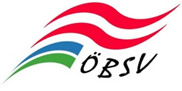 Österreichische Meisterschaft SitzballSamstag 28. Mai 2016 in Bad HäringAn Feller Hanspeter                       feller.hanspeter@outlook.deInnerkelchsau 64                            Tel:    066414462346361 Hopfgarten/ KelchsauZu genannter Österr. Meisterschaft meldet der Landesverband:_________________Die Mannschaft (genaue Bezeichnung):____________________________________Diese Mannschaft setzt sich ausfolgenden Spielern, inklusive Ersatzspieler zusammen. Nennschluss:  06. Mai 2016                       eventuelle Bestätigung durch den LandesverbandKontaktadresse des Vereins:Name, Adresse, Tel, E-Mail, Stempel, Unterschrift.Name/VornahmeÖBSV Pass NrPunkteBehinderung12345678Name, Adresse, Tel, E-MailName, Adresse, Tel, E-MailStempel, UnterschriftStempel, Unterschrift